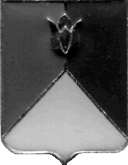 РОССИЙСКАЯ ФЕДЕРАЦИЯ                                                                    АДМИНИСТРАЦИЯ КУНАШАКСКОГО МУНИЦИПАЛЬНОГО РАЙОНА                          ЧЕЛЯБИНСКОЙ  ОБЛАСТИ РАСПОРЯЖЕНИЕ   от05.02.2015 г. №44-рО внесении изменений в распоряжение администрации Кунашакского муниципального района от 20.01.2014 года № 7-р «О  создании  комиссии»В связи с кадровыми изменениями в администрации Кунашакского муниципального района,1.Ввести в состав комиссии по исчислению стажа муниципальным служащим администрации Кунашакского муниципального района и ежемесячной надбавки к должностному окладу за выслугу лет, определения
продолжительности ежегодного дополнительного оплачиваемого отпуска за
выслугу лет: -Якупову Юлию Рашитовну – управляющего делами администрации района;-Фазыльянову Эльвину Гайсовну - старшего инспектора по кадрам администрации района;-Рамазанову Эмилию Равильевну – начальника отдела бухгалтерского учета и отчетности администрации района;-Ибрагимову Диану Ривьяновну – заместителя Главы администрации района, руководителя финансового управления администрации района. 2.Вывести из состава комиссии:- Мажитова Флюра Фуатовича;- Мустафину Юлию Ражаповну;- Халилову Ирину Ивановну.3.Контроль за исполнением данного распоряжения возложить на управляющего делами администрации Кунашакского муниципального района Ю.Р. Якупову. Глава администрации района                                                                  В.С.Закиров